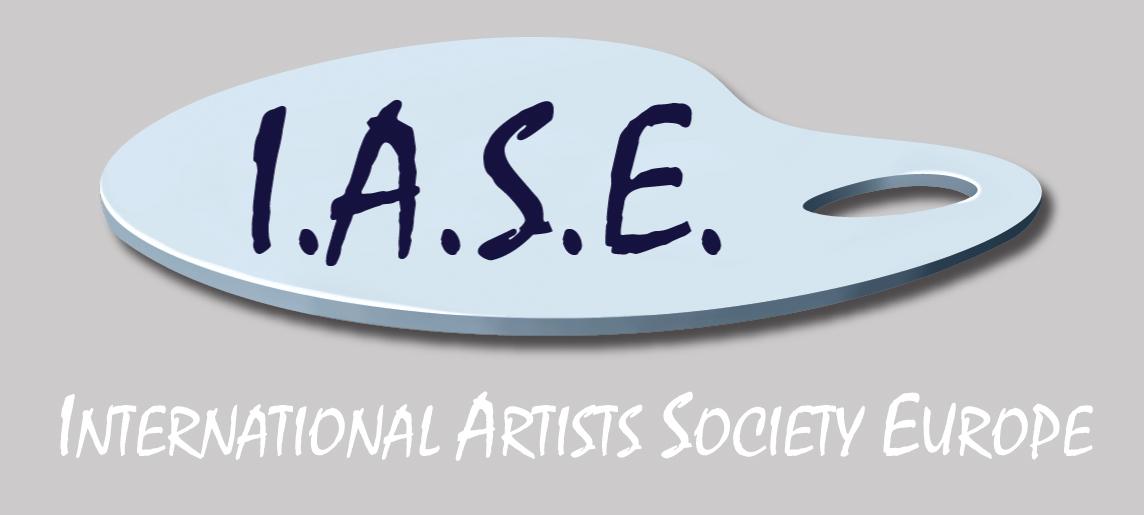 ANSÖKAN OM MEDLEMSKAP I IASEDatum:  
Namn:  Adress: Postadress: Telefon: 			     Mobil: E: Mail: Hemsida:  
Jag arbetar med följande konstart : Årsavgiften inbetalas på BG 618-9468Vi vill också ha med foton på några av dina alsterSkickas till  Bengt Lindén Granvägen 10  265 32 Åstorp eller  Bengt.bjornas@gmail.com  
                      